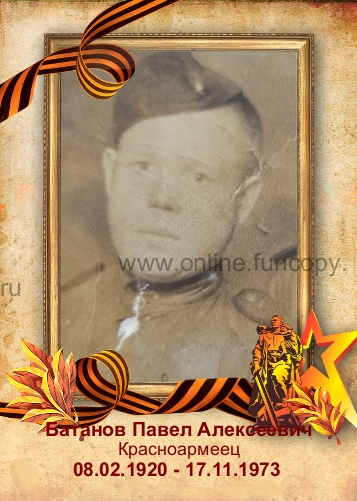 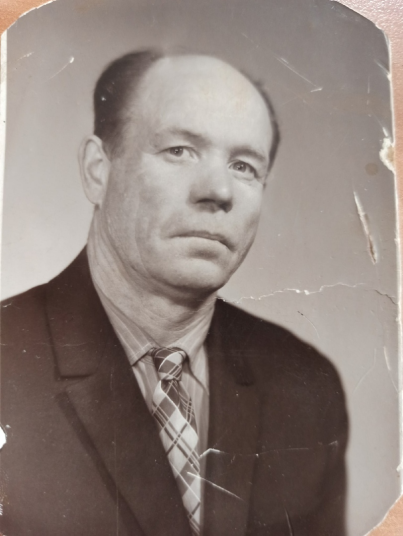 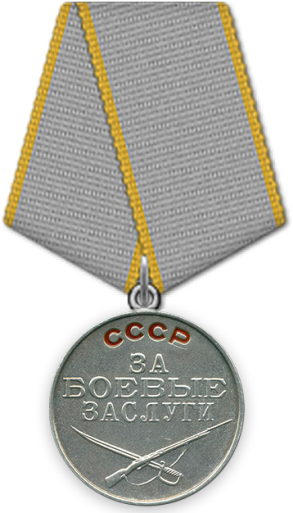 Наш ветеран Батанов Павел Алексеевич.Был призван в армию на срочную службу Ногинский РВК, Московская обл., Ногинский р-н в 1940 году. Прошел боевой путь Украина (Крым), Словакия, Польша, Прага в составе  14 Железнодорожной Бригады 4 Украинского Фронта.  22 мая 1945 года Красноармеец Батанов Павел Алексеевич – Плотик-мостовик 18 мостового железнодорожного батальона был награжден медалью «За боевые заслуги»
После окончания войны был направлен в Харьков для прохождения дальнейшей военной службы. Домой вернулся в 1948 году.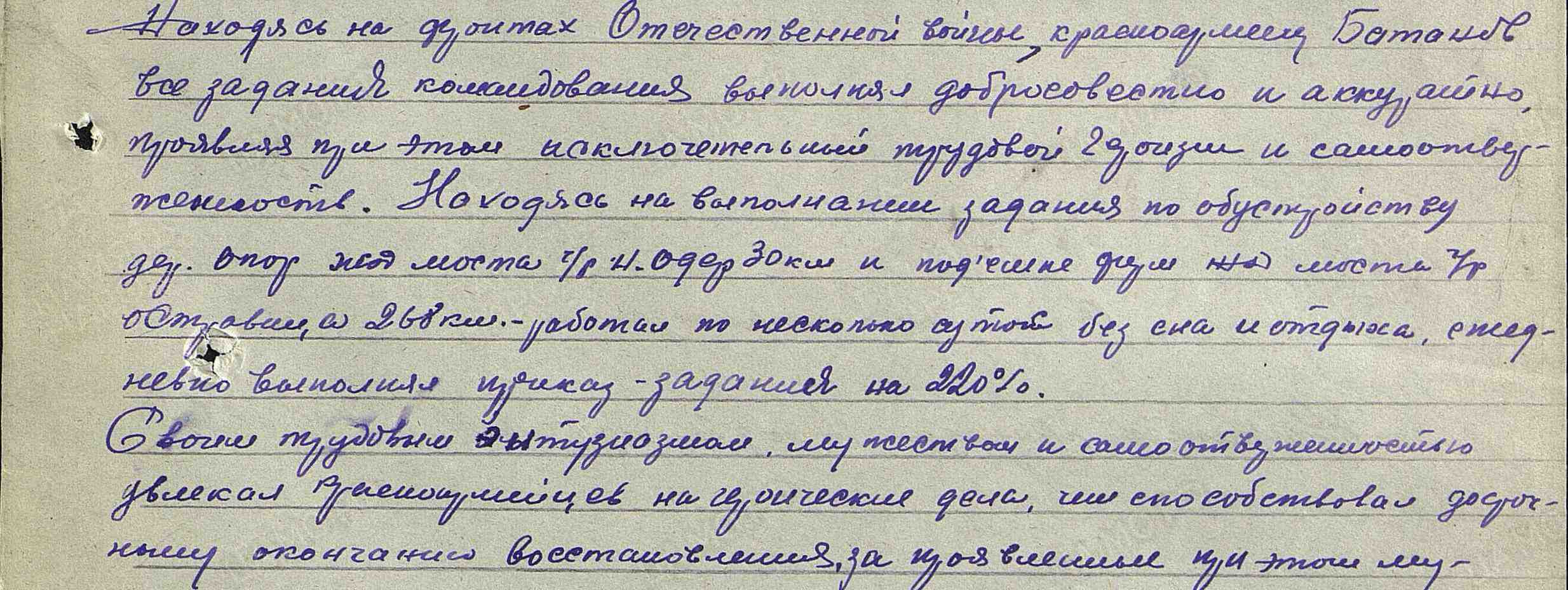 